桃園市桃園區北門國民小學交通安全活動成果桃園市桃園區北門國民小學交通安全活動成果二、教學與活動:2-2-3校外活動有行前說明與行程後檢討會議二、教學與活動:2-2-3校外活動有行前說明與行程後檢討會議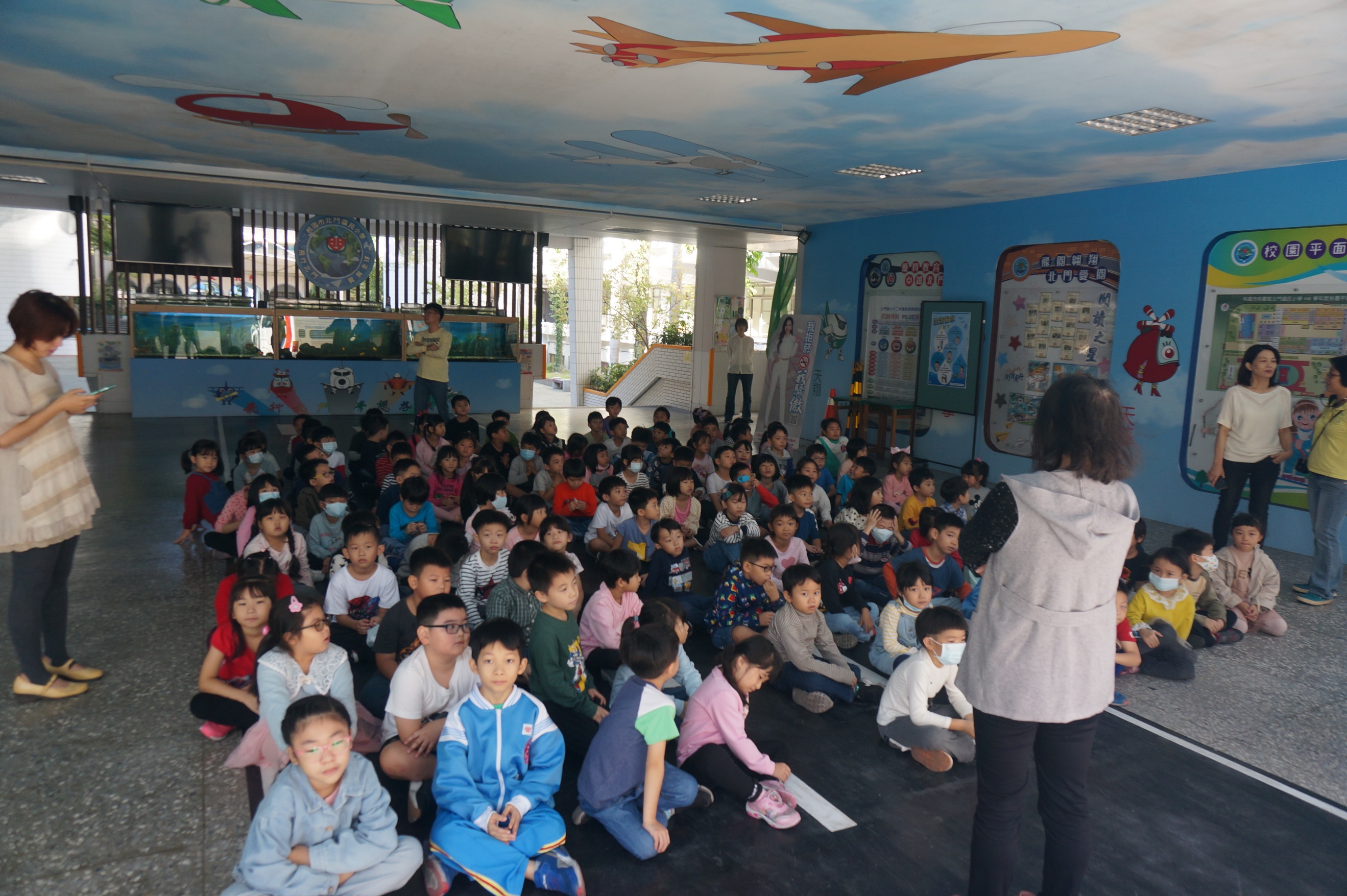 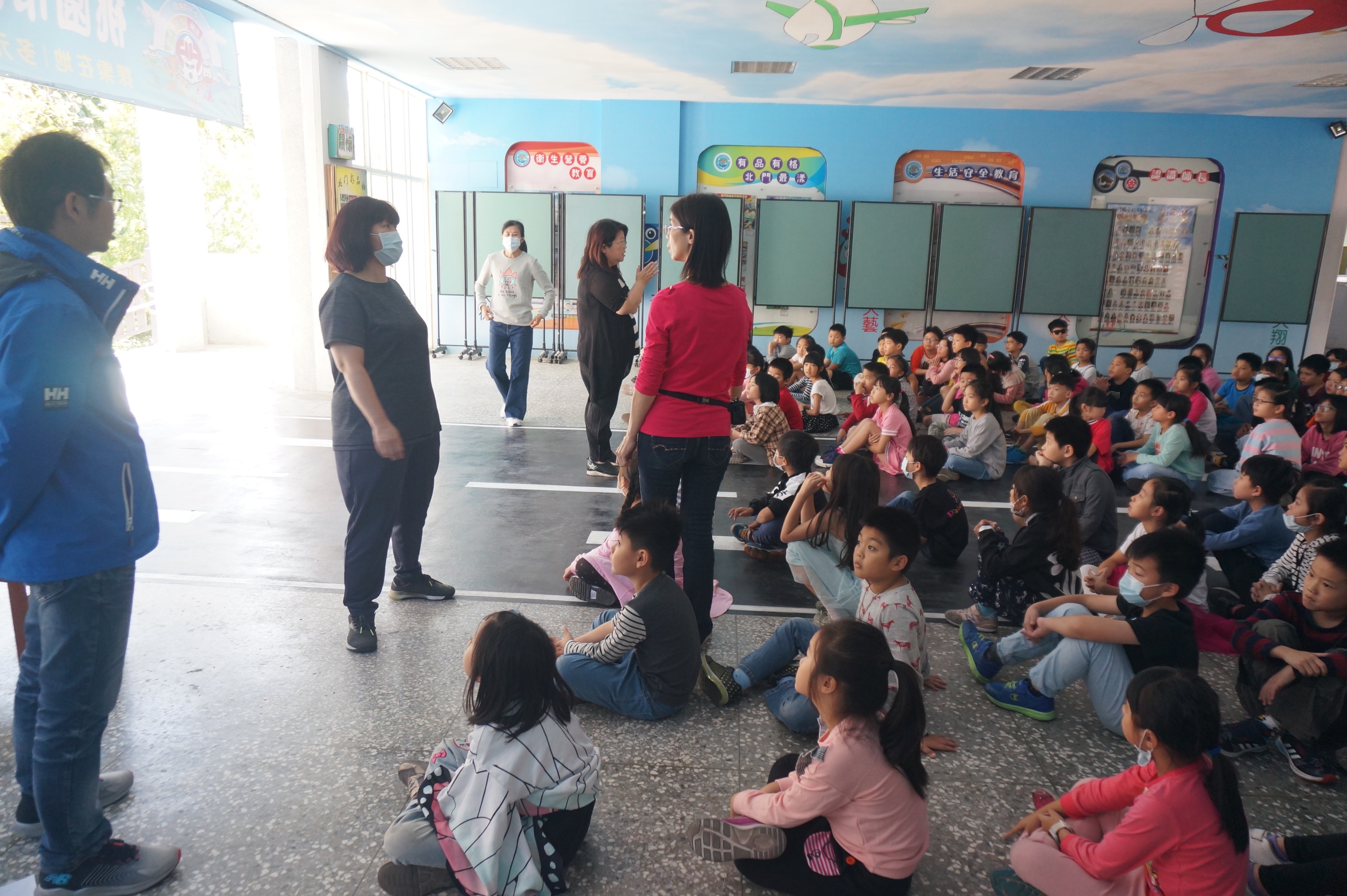 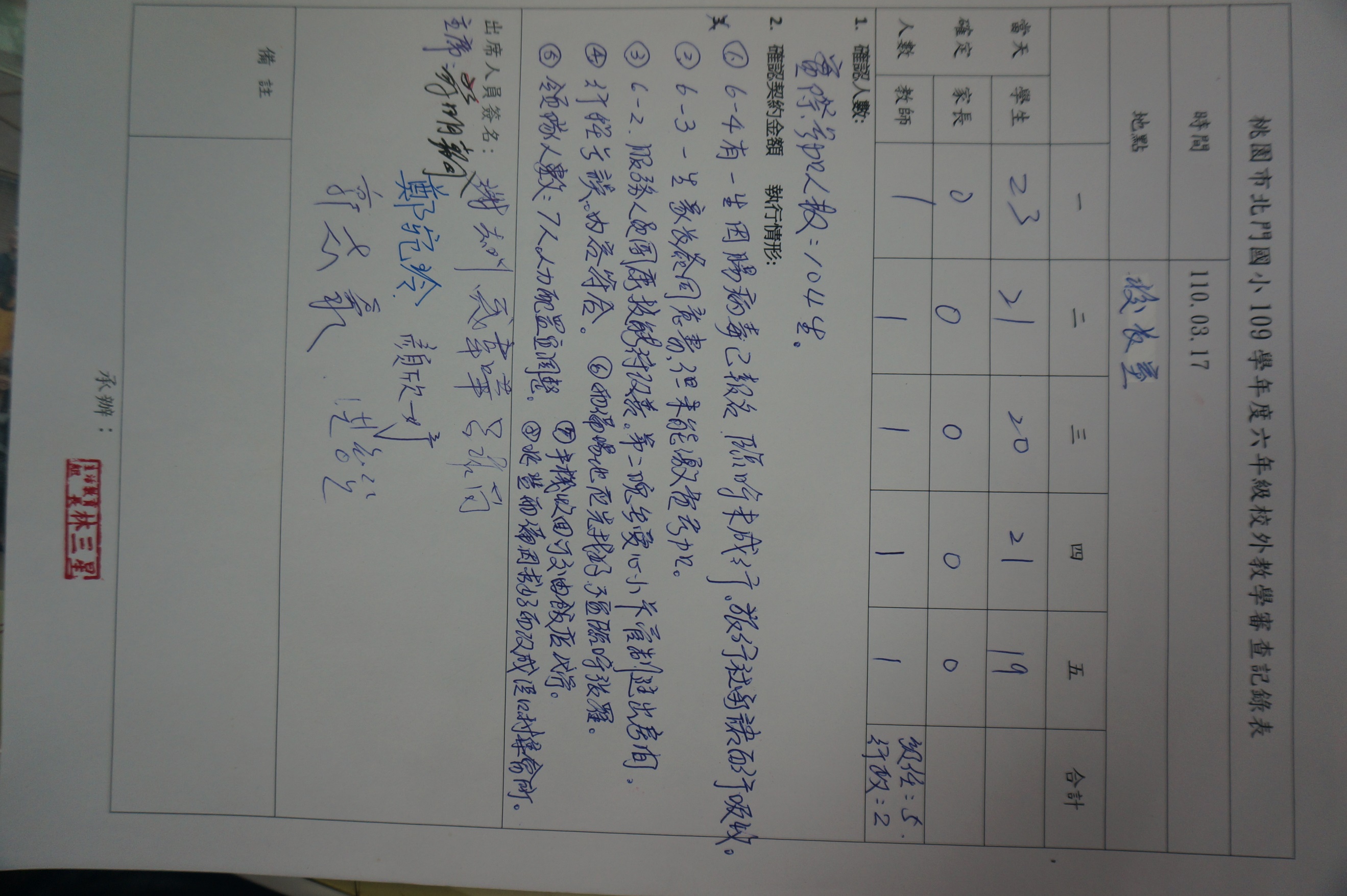 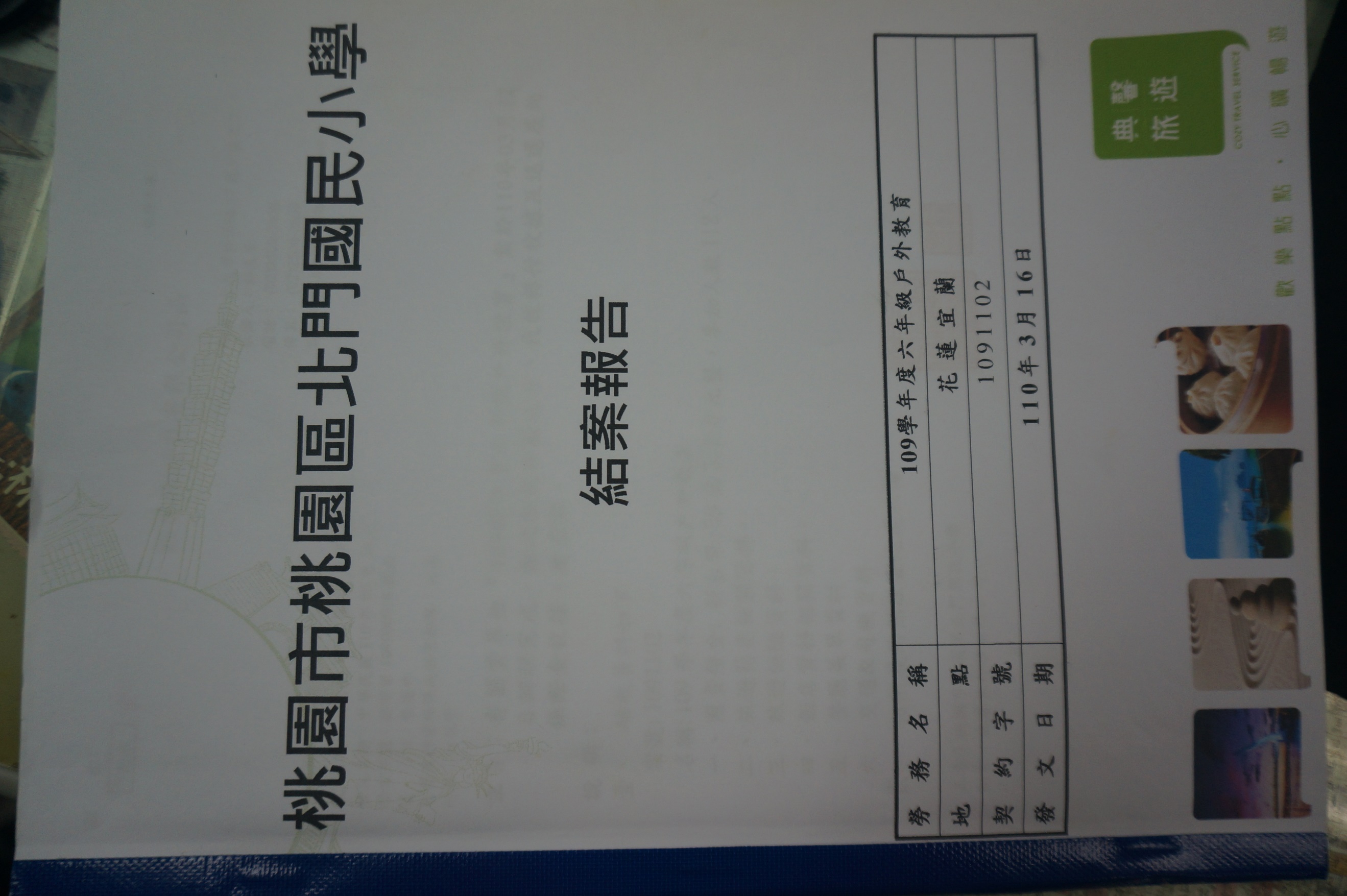 